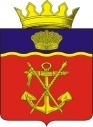                                                   АДМИНИСТРАЦИЯКАЛАЧЕВСКОГО  МУНИЦИПАЛЬНОГО  РАЙОНАВОЛГОГРАДСКОЙ  ОБЛАСТИПОСТАНОВЛЕНИЕот 10.03.2016 г.       № 144Об утверждении Порядка разработки, корректировки, мониторинга и контроля реализации стратегии социально-экономического развития Калачевского муниципального района Волгоградской области  В соответствии с Федеральным законом от 28 июня 2014 г. № 172-ФЗ «О стратегическом планировании в Российской Федерации»,  Устава Калачевского муниципального района Волгоградской области, п о с т а н о в л я ю:1. Утвердить Порядок разработки, корректировки, мониторинга и контроля реализации стратегии социально-экономического развития Калачевского муниципального района Волгоградской области, согласно приложению.2. Настоящее постановление подлежит  официальному    опубликованию.3. Контроль исполнения настоящего постановления возложить на исполняющего обязанности первого заместителя главы администрации Калачевского муниципального района Земскову Н.П.Глава администрации Калачевского муниципального района           	                С.А. Тюрин                             Приложение к постановлениюадминистрации Калачевскогомуниципального района     от 10.03.2016 г.  № 144ПОРЯДОКразработки, корректировки, мониторинга и контроля реализациистратегии социально-экономического развития Калачевского муниципального Волгоградской области1. Настоящий Порядок определяет процедуру разработки, корректировки, осуществления мониторинга и контроля реализации стратегии социально-экономического развития Калачевского муниципального Волгоградской области (далее именуется – Стратегия).2. Стратегия разрабатывается на период, не превышающий периода, на который разрабатывается прогноз социально-экономического развития Калачевского муниципального района Волгоградской области на долгосрочный период, в целях определения приоритетов, целей и задач социально-экономического развития Калачевского муниципального района Волгоградской области, согласованных с приоритетами и целями социально- экономического развития Российской Федерации и Волгоградской области.3. Стратегия разрабатывается на основе законов Волгоградской области, нормативных правовых актов Губернатора Волгоградской области,  органов исполнительной власти Волгоградской области с учетом других документов стратегического планирования Волгоградской области, данных, представляемых органами государственной власти Волгоградской области и органами местного самоуправления Калачевского муниципального района Волгоградской области.4. Стратегия содержит: оценку достигнутых целей социально-экономического развития Калачевского муниципального района Волгоградской области; оценку конкурентных преимуществ и угроз социально-экономическому развитию Калачевского муниципального района Волгоградской области, а также потенциала Калачевского муниципального района Волгоградской области, в том числе природных ресурсов, трудового, производственного, научного и финансового потенциала; приоритеты, цели, задачи и направления социально-экономической политики Калачевского муниципального района Волгоградской области; показатели достижения целей социально-экономического развития Калачевского муниципального района Волгоградской области, сроки и этапы реализации Стратегии; ожидаемые результаты реализации Стратегии; оценку финансовых ресурсов, необходимых для реализации Стратегии;информацию о муниципальных программах Калачевского муниципального района Волгоградской области, утверждаемых в целях реализации Стратегии. 5. Стратегия разрабатывается и корректируется комитетом экономики администрации Калачевского муниципального района Волгоградской области, уполномоченным в сфере стратегического планирования (далее именуется – уполномоченный орган), с привлечением структурных подразделений администрации Калачевского муниципального района Волгоградской области (далее именуются – участники разработки Стратегии).6. Решение о начале разработки новой стратегии социально-экономического развития Калачевского муниципального района Волгоградской области принимается администрацией Калачевского муниципального района Волгоградской области.7. В целях разработки проекта Стратегии уполномоченный орган: организует и координирует деятельность участников разработки Стратегии; запрашивает с учетом требований, установленных пунктом 4 настоящего Порядка, у участников разработки Стратегии сведения, необходимые для разработки проекта Стратегии, по форме, утверждаемой уполномоченным органом.8. Участники разработки Стратегии представляют в уполномоченныйорган сведения, необходимые для разработки проекта Стратегии, в течение14 календарных дней с даты получения запроса, указанного в пункте 7настоящего Порядка.9. Уполномоченный орган на основе сведений, необходимых для разработки Стратегии, представленных участниками разработки Стратегии,разрабатывает проект Стратегии.10. Проект Стратегии размещается на официальном сайте администрации Калачевского муниципального района Волгоградской области www.kalachadmin.ru.11. В Стратегию отдельным разделом могут включаться стратегии социально-экономического развития части территории Калачевского муниципального района Волгоградской области, социально-экономические условия в пределах которой требуют выделения отдельных направлений, приоритетов, целей и задач социально-экономического развития при разработке других документов стратегического планирования.12. Стратегия социально-экономического развития части территории Калачевского муниципального района Волгоградской области содержит:1) оценку текущего уровня конкурентоспособности части территории Калачевского муниципального района Волгоградской области и ее вклада в социально-экономическое развитие Калачевского муниципального района Волгоградской области;2) цели и задачи социально-экономического развития части территории Калачевского муниципального района Волгоградской области;3) приоритетные направления социально-экономического развития части территории Калачевского муниципального района Волгоградской области, основные мероприятия и предложения по размещению производительных сил на отдельной части территории Калачевского муниципального района Волгоградской области;4) показатели достижения целей социально-экономического развития части территории Калачевского муниципального района Волгоградской области;5) сроки, этапы и ожидаемые результаты реализации стратегии социально-экономического развития части территории Калачевского муниципального района Волгоградской области.13. Разработка стратегии социально-экономического развития части территории Калачевского муниципального района Волгоградской области осуществляется в соответствии с пунктами 7 - 9 настоящего Порядка.14. Стратегия утверждается постановлением администрации  Калачевского муниципального района Волгоградской области.15. Уполномоченный орган обеспечивает регистрацию Стратегии в федеральном реестре документов стратегического планирования в соответствии со статьей 4 постановления Правительства Российской Федерации от 25 июня 2015 г. N 631 "О порядке государственной регистрации документов стратегического планирования и ведения федерального государственного реестра документов стратегического планирования".16. Мониторинг реализации Стратегии осуществляется в целях повышения эффективности функционирования системы стратегического планирования, а также повышения эффективности деятельности участников разработки Стратегии по достижению в установленные сроки запланированных показателей социально-экономического развития Калачевского муниципального района Волгоградской области.Мониторинг осуществляется уполномоченным органом с участием иных органов исполнительной власти Калачевского муниципального района Волгоградской области в соответствии со сферой их ведения на основе комплексной оценки основных социально-экономических и финансовых показателей, содержащихся в Стратегии.17. Мониторинг реализации Стратегии осуществляется в течение каждого года ее реализации на основе информации, представляемой органами исполнительной власти в соответствии со сферой их ведения, данных официального статистического наблюдения, сведений о реализации государственных программ Калачевского муниципального района Волгоградской области.18. На основании результатов мониторинга реализации Стратегии уполномоченным органом в соответствии с задачами, определенными в статье 41 Федерального закона от 28 июня 2014 г. N 172-ФЗ "О стратегическом планировании в Российской Федерации", осуществляется контроль реализации Стратегии.19. Уполномоченный орган ежегодно подготавливает информацию по итогам мониторинга и контроля реализации Стратегии на основании сведений, указанных в пункте 17 настоящего Порядка, которая отражается в ежегодном отчете Главы администрации Калачевского муниципального района Волгоградской области о результатах своей деятельности и деятельности Администрации Калачевского муниципального района Волгоградской области.20. Корректировка Стратегии осуществляется уполномоченным органом во взаимодействии с участниками разработки Стратегии в следующих случаях:изменение требований действующего законодательства, регламентирующих порядок разработки и реализации Стратегии, действующего законодательства Российской Федерации в части, затрагивающей положения Стратегии;корректировки прогноза социально-экономического развития Калачевского муниципального района Волгоградской области на долгосрочный период;по решению Администрации Калачевского муниципального района Волгоградской области о корректировке Стратегии по итогам рассмотрения ежегодного отчета Главы администрации Калачевского муниципального района Волгоградской области о результатах деятельности Администрации Калачевского муниципального района Волгоградской области.21. Корректировка Стратегии осуществляется в соответствии с пунктами 5 - 13 настоящего Порядка.22. Корректировка Стратегии осуществляется путем подготовки уполномоченным органом проекта постановления администрации Калачевского муниципального района Волгоградской области о внесении изменений в Стратегию.